Ҡ А Р А Р				 	                               ПОСТАНОВЛЕНИЕ27 декабрь 2016 й.                              № 95                            27 декабря 2016 г.«О присвоении адреса квартире»В соответствии с постановлением правительства РФ от 19.11.2014 г. № 1221 «Об утверждении правил присвоения, изменения и аннулирования адресов», в целях обеспечения учета и оформления земельных участков, ПОСТАНОВЛЯЮ:1. Жилому помещению площадью 73,5 кв. м., инв. №7384 от 09.11.2011 г, образованного в результате раздела квартиры с кадастровым номером 02:53:070401: 115, расположенного в жилом доме с кадастровым номером 02:53:070401:114 присвоить почтовый адрес: 452636, РФ, Республика Башкортостан, Шаранский район, СП Старотумбагушевский сельсовет, д. Темяково, ул. Зеленая, д. 1 квартира 1.2. Контроль за исполнением настоящего постановления возложить на управляющего делами администрации сельского поселения Старотумбагушевский сельсовет Шаранского района.Глава сельского поселения					 И.Х. БадамшинБашкортостан РеспубликаһыныңШаран районымуниципаль районыныңИске Томбағош ауыл советыауыл биләмәһе ХакимиәтеҮҙәк урамы, 14-се йорт, Иске Томбағош ауылыШаран районы Башкортостан Республикаһының 452636Тел.(34769) 2-47-19, e-mail:sttumbs@yandex.ruwww.stumbagush.sharan-sovet.ru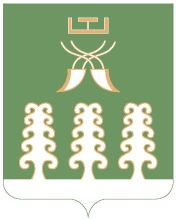 Администрация сельского поселенияСтаротумбагушевский сельсоветмуниципального районаШаранский районРеспублики Башкортостанул. Центральная, д.14 д. Старотумбагушево                             Шаранского района Республики Башкортостан, 452636Тел.(34769) 2-47-19, e-mail:sttumbs@yandex.ru,www.stumbagush.sharan-sovet.ru